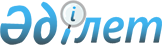 "2011-2013 жылдарға арналған аудандық бюджет туралы" аудандық мәслихаттың 2010 жылғы 20 желтоқсандағы N 237 шешіміне өзгерістер мен толықтырулар енгізу туралы
					
			Күшін жойған
			
			
		
					Солтүстік Қазақстан облысы Тайынша аудандық мәслихатының 2011 жылғы 28 наурыздағы N 252 шешімі. Солтүстік Қазақстан облысы Тайынша ауданының Әділет басқармасында 2011 жылғы 20 сәуірде N 13-11-207 тіркелді. Қолдану мерзімінің өтуіне байланысты күшін жойды (Солтүстік Қазақстан облысы Тайынша ауданы мәслихатының 2012 жылғы 16 қазандағы N 05-20-149 хаты)

      Ескерту. Қолдану мерзімінің өтуіне байланысты күшін жойды (Солтүстік Қазақстан облысы Тайынша ауданы мәслихатының 2012.10.16 N 05-20-149 хаты)      Қазақстан Республикасының 2008 жылғы 4 желтоқсандағы № 95-IY Бюджет кодексінің 109-бабына, «Қазақстан Республикасындағы жергілікті мемлекеттік басқару және өзін-өзі басқару туралы» Қазақстан Республикасының 2001 жылғы 23 қаңтардағы № 148 Заңының 6-бабы 1-тармағы 1) тармақшасына сәйкес аудандық мәслихат ШЕШТІ:



      1. «2011-2013 жылдарға арналған аудандық бюджет туралы» (Нормативтік құқықтық актілердің мемлекеттік тіркеу тізілімінде 2011 жылғы 21 қаңтарда тіркелген № 13-11-201, газеттерде жарияланған «Тайынша Таңы» – 2011 жылғы 18 ақпан, «Тайыншинские вести» - 2011 жылғы 18 ақпан) аудандық мәслихаттың 2010 жылғы 20 желтоқсандағы № 237 шешіміне келесі өзгерістер мен толықтырулар енгізілсін:

      1 тармақта:

      1) тармақшада

      «4 222 854» цифры «5 595 939» цифрымен ауыстырылсын;

      «3 569 091» цифры «4 942 176» цифрымен ауыстырылсын;

      2) тармақшада

      «4 160 047» цифры «5 578 994,8» цифрымен ауыстырылсын;

      3) тармақшада

      «29 080» цифры «254 480» цифрымен ауыстырылсын;

      «29 376» цифры «254 776» цифрымен ауыстырылсын;

      4) тармақшада

      «62 807» цифры «28 077,5» цифрымен ауыстырылсын;

      «62 807» цифры «28 077,5» цифрымен ауыстырылсын;

      5) тармақшада:

      «-29 080» цифры «-265 613,3» цифрымен ауыстырылсын;

      6) тармақшада

      «29 080» цифры «265 613,3» цифрымен ауыстырылсын;

      29 376» цифры «254 776» цифрымен ауыстырылсын;

      «0» цифры «11 133,3» цифрымен ауыстырылсын;

      2) 2 тармақ келесі мазмұндағы мәтінмен толықтырылсын:

      «Қызметін бір жолғы талон арқылы жүзеге асыратын жеке тұлғалардың жеке табыс салығы және әлеуметтік салық бойынша бөлу нормативі аудан бюджетіне 100 пайыз көлемінде белгіленсін»;

      9 тармақта:

      1) тармақшада 

      «55 771» цифры «75 073» цифрымен ауыстырылсын;

      келесі мазмұндағы мәтінмен толықтырылсын:

      «мектеп мұғалімдеріне және мектепке дейінгі білім ұйымдарының тәрбиешілеріне біліктілік санаттары үшін үстеме ақы көлемін ұлғайтуға – 19 302 мың теңге»;

      5) тармақшада

      «20 332» цифры «22 694» цифрымен ауыстырылсын;

      6) тармақша жаңа редакцияда баяндалсын:

      «сумен жабдықтау объектілерін және жүйелерін дамытуға – 1 976 577 мың теңге»;

      келесі мазмұндағы 8),9),10),11) тармақшалармен толықтырылсын:

      «8) «Қазақстан Республикасында 2010-2014 жылдарға арналған құрылыс индустриясын дамыту және құрылыс материалдарын өндіру бойынша Бағдарламасын бекіту туралы» Қазақстан Республикасы Үкіметінің 2010 жылғы 30 қыркүйектегі № 1004 Қаулысына сәйкес инженерлік коммуникациялық инфрақұрылымды дамытуға, жайғастыруға және (немесе) сатып алуға – 36 870 мың теңге»;

      «9) «Қазақстан Республикасында 2010-2014 жылдарға арналған құрылыс индустриясын дамыту және құрылыс материалдарын өндіру бойынша Бағдарламасын бекіту туралы» Қазақстан Республикасы Үкіметінің 2010 жылғы 30 қыркүйектегі № 1004 Қаулысына сәйкес мемлекеттік коммуналдық тұрғын үй қорының тұрғын үй құрылысына және (немесе) тұрғын үйді сатып алуға - 222 322 мың теңге»;

      «10) инженерлік-коммуникациялық инфрақұрылымды дамытуға – 74 700 мың теңге»;

      «11) еңбекақы төлемін жартылай субсидиялауға және жұмыспен қамту орталықтарын құруға – 13 440 мың теңге»;

      10 тармақта:

      1) тармақшада 

      «44 030» цифры «52 498» цифрымен ауыстырылсын;

      4) тармақшада:

      «7 000» цифры «32 000» цифрымен ауыстырылсын;

      6) тармақшада

      «17 500» цифры «77 500» цифрымен ауыстырылсын;

      келесі мазмұндағы 7,8 тармақшалармен толықтырылсын:

      «7) қатты отын сатып алуға – 4 187 мың теңге»;

      «8) білім мекемелерін күрделі жөндеуге – 10 000 мың теңге»; 

      келесі мазмұндағы 11-1, 11-2 тармақтармен толықтырылсын:

      «11-1. 2011 жылға аудан бюджетіне облыстық бюджеттен берілетін бюджеттік субвенциялар 2 138 385 мың теңге сомасында есептелсін»;

      «11-2. 8 қосымшаға сәйкес 2010 қаржы жылы ағымында толық пайдаланылмаған 2011 қаржы жылының басына қалыптасқан қаражаттардың еркін қалдықтарын бағыттау және республикалық және облыстық бюджеттердің нысаналы трансферттерін қайтару аудандық бюджеттің шығыстарында қарастырылсын»;

      Келесі мазмұндағы 12-1 тармақпен толықтырылсын:

      «12-1. тұрғын үй құрылысына және (немесе) тұрғын үйді сатып алуға бюджеттік кредиттер 225 400 мың теңге сомасында есептелсін»;

      14 тармақ жаңа редакцияда баяндалсын:

      «5, 6, 7-қосымшаларға сәйкес 2011-2013 жылдарға арналған Тайынша қаласы және селолық округтар аппараттарының осы тұрғыда бюджеттік бағдарламаларының тізбесі бекітілсін»;

      3) осы шешімге 1, 2 қосымшалар көрсетілген шешімге 1, 5-қосымшаларға сәйкес жаңа редакцияда баяндалсын;

      4) осы шешімге 3, 4, 5-қосымшалар көрсетілген шешімге сәйкес 6, 7, 8-қосымшалармен толықтырылсын.



      2. Осы шешім 2011 жылғы 1 қаңтардан бастап қолданысқа енгізіледі.      Сессия төрағасы                            С. Алпысбаев

      Аудандық мәслихат хатшысы                  Н. Трифонов

Аудандық мәслихаттың

2011 жылғы 28 наурыздағы

№ 252 шешіміне 1-қосымшаАудандық мәслихаттың

2010 жылғы 20 желтоқсандағы

№ 237 шешіміне 1-қосымша 2011 жылға арналған Тайынша ауданының бюджеті

Аудандық мәслихаттың

2011 жылғы 28 наурыздағы

№ 252 шешіміне 2-қосымшаАудандық мәслихаттың

2010 жылғы 20 желтоқсандағы

№ 237 шешіміне 5-қосымша 2011 жылға аудандағы қала, аудандық маңызы бар қала, кент, ауыл (село), ауылдық (селолық) округтар әкімі аппаратының бюджеттік бағдарламаларының тізімікестенің жалғасыкестенің жалғасы

Аудандық мәслихаттың

2011 жылғы 28 наурыздағы

№ 252 шешіміне 3-қосымшаАудандық мәслихаттың

2010 жылғы 20 желтоқсандағы

№ 237 шешіміне 6-қосымша Аудандағы қала, аудандық маңызы бар қала, кент, ауыл (село), ауылдық (селолық) округтар әкімі аппаратының бюджеттік бағдарламаларының тізімікестенің жалғасыкестенің жалғасы

Аудандық мәслихаттың

2011 жылғы 28 наурыздағы

№ 252 шешіміне 4-қосымшаАудандық мәслихаттың

2010 жылғы 20 желтоқсандағы

№ 237 шешіміне 7-қосымша 2013 жылға аудандағы қала, аудандық маңызы бар қала, кент, ауыл (село), ауылдық (селолық) округтар әкімі аппаратының бюджеттік бағдарламаларының тізімікестенің жалғасыкестенің жалғасы

Аудандық мәслихаттың

2011 жылғы 28 наурыздағы

№ 252 шешіміне 5-қосымшаАудандық мәслихаттың

2010 жылғы 20 желтоқсандағы

№ 237 шешіміне 8-қосымша 2010 қаржы жылы ағымында толық пайдаланылмаған 2011 қаржы жылының басына қалыптасқан қаражаттардың еркін қалдықтарын бағыттау және республикалық және облыстық бюджеттердің нысаналы трансферттерін қайтаруКірістер:Шығыстар:
					© 2012. Қазақстан Республикасы Әділет министрлігінің «Қазақстан Республикасының Заңнама және құқықтық ақпарат институты» ШЖҚ РМК
				са

натсы

ныпкіші сы

ныпАтауысомасы,

(мың

теңге)І. КІРІСТЕР55959391Салықтық түсімдер62839601Табыс салығы21942Жеке табыс салығы219403Әлеуметтік салық2811701Әлеуметтік салық28117004Меншікке салынатын салықтар2797931Мүлікке салынатын салықтар1939413Жер салығы155024Көлік құралдарына салынатын салық633505Бірыңғай жер салығы700005Тауарларға, жұмыстарға және қызметтер көрсетуге салынатын ішкі салықтар592422Акциздер113053Табиғи және басқа ресурстарды пайдаланғаны үшін түсетін түсім331184Кәсіпкерлік және кәсіби қызметті жүргізгені үшін алынатын алым 145945Құмар ойын бизнесіне салынатын салық22508Заңдық мәнді іс-әрекеттерді жасағаны және (немесе) құжаттар бергені үшін оған уәкілеттігі бар мемлекеттік органдар немесе лауазымды адамдар алатын міндетті төлемдер59971Мемлекеттік баж59972Салықтық емес түсімдер280901Мемлекет меншігінен түсетін түсімдер13095Мемлекет меншігіндегі мүлікті жалға беруден түскен кірістер130906Басқа да салықтық емес түсімдер15001Басқа да салықтық емес түсімдер15003Негізгі капиталды сатудан түсетін түсімдер2255801Мемлекеттік мекемелерге бекітілген мемлекеттік мүлікті сату6301Мемлекеттік мекемелерге бекітілген мемлекеттік мүлікті сату63003Жерді және материалдық емес активтерді сату219281Жерді сату218282Материалсыз емес активтерді сату1004Трансферттердің түсімі494217602Мемлекеттік басқарудың жоғары тұрған органдарынан түсетін трансферттер49421762Облыстық бюджеттен түсетін трансферттер4942176Функционалдық топФункционалдық топФункционалдық топФункционалдық топсомасы,

(мың

теңге)бюджеттік бағд. әкімгерібюджеттік бағд. әкімгерібюджеттік бағд. әкімгерісомасы,

(мың

теңге)бағдарламабағдарламасомасы,

(мың

теңге)Атауысомасы,

(мың

теңге)ІІ. Шығыстар5578994,801Жалпы сипаттағы мемлекеттік қызметтер230431112Аудан мәслихатының аппараты (облыстық маңызы бар қаланың)13262001Аудан мәслихатының қызметін қамтамасыз ету (облыстық маңызы бар қаланың) жөніндегі қызметтер13062003Мемлекеттік органдардың күрделі шығыстары200122Аудан әкімінің аппараты (облыстық маңызы бар қаланың)52104001Аудан (облыстық маңызы бар қала) әкімінің қызметін қамтамасыз ету жөніндегі қызметтер48419003Мемлекеттік органдардың күрделі шығыстары3685123Қаладағы аудан, аудандық маңызы бар қала, кент, ауыл (село), ауылдық (селолық) округ әкімі аппараты148250001Қаладағы аудан, аудандық маңызы бар қаланың, кент, ауыл (село), ауылдық (селолық) округ әкімінің қызметін қамтамасыз ету жөніндегі қызметтер148250459Ауданның экономика және қаржы бөлімі (облыстық маңызы бар қаланың)16815001Ауданның (облыстық маңызы бар қаланың) экономикалық саясатын, мемлекеттік жоспарлауды, аудандық бюджетті орындау және коммуналдық меншікті басқаруды қалыптастыру және дамыту бойынша мемлекеттік саясатты іске асыру жөніндегі қызметтер15423003Салық салу мақсатында мүлікті бағалауды жүргізу552004Біржолғы талондарды беру жөніндегі жұмысты және біржолғы талондарды іске асырудан сомаларды жинаудың толықтығын қамтамасыз етуді ұйымдастыру540010Коммуналдық меншікті жекешелендіруді ұйымдастыру30002Қорғаныс7234122Аудан әкімінің аппараты (облыстық маңызы бар қаланың)7234005Жалпыға бірдей әскери міндетті атқару шеңберіндегі іс-шаралар6234006Аудан (облыстық маңызы бар қала) ауқымындағы төтенше жағдайлардың алдын алу және оларды жою500007Аудандық (қалалық) ауқымдағы дала өрттерінің, сондай-ақ мемлекеттік өртке қарсы қызмет органдары құрылмаған елдi мекендерде өрттердің алдын алу және оларды сөндіру жөніндегі іс-шаралар50003Қоғамдық тәртіп, қауіпсіздік, құқықтық, сот, қылмыстық атқару қызметі7241458Ауданның тұрғын үй коммуналдық шаруашылық, жолаушылар көлігі және автомобиль жолдары бөлімі (облыстық маңызы бар қаланың)7241021Елді мекендерде жол жүру қозғалысының қауіпсіздігін қамтамасыз ету 724104Білім2294842471Ауданның білім, дене шынықтыру және спорт бөлімі (облыстық маңызы бар қаланың)2294842003Мектепке дейінгі тәрбие беретін және оқытатын ұйымдардың қызметін қамтамасыз ету 49126004Жалпы білім2165998005Балалар мен жасөспірімдерге қосымша білім15847008Ауданның (облыстық маңызы бар қаланың) білім мемлекеттік мекемелері жүйесін ақпараттандыру7811009Ауданның (облыстық маңызы бар қаланың) білім мемлекеттік ұйымдарына оқулықтар, оқу-әдістемелік кешендер сатып алу және жеткізіп беру17084010Аудан (қала) ауқымында мектептік олимпиадалар, мектептен тыс іс-шаралар өткізу231020Ата-ананың қамқорлығынсыз қалған баланы (балалар) және жетім баланы (жетім балалар) ұстауға қамқоршыға (қамқоршыларға) ай сайынғы ақша қаражаты төлемі14515023Үйде оқитын мүгедек балаларды жабдықтармен, бағдарламалармен қамтамасыз ету4928025Мектеп мұғалімдеріне және мектепке дейінгі білім ұйымдарының тәрбиешілеріне біліктілік санаттары үшін үстеме ақы көлемін ұлғайту1930206Әлеуметтік көмек және әлеуметтік қамсыздандыру 217918451Ауданның жұмыспен қамту және әлеуметтік бағдарламалар бөлімі (облыстық маңызы бар қаланың)217918001Жергілікті деңгейде халық үшін әлеуметтік бағдарламаларды жұмыспен қамтуды қамтамасыз етуді іске асыру саласындағы мемлекеттік саясатты іске асыру жөніндегі қызметтер 19875002Жұмыспен қамту бағдарламасы31917004Ауылдық жерлерде тұратын денсаулық сақтау, білім беру, әлеуметтік қамтамасыз ету, мәдениет және спорт мамандарына отын сатып алуға Қазақстан Республикасының заңнамасына сәйкес әлеуметтік көмек көрсету4188005Мемлекеттік атаулы әлеуметтік көмек20600006Тұрғын үй көмегі3210007Жергілікті өкілетті органдардың шешімі бойынша азаматтардың жекелеген топтарына әлеуметтік көмек 62721010Үйде тәрбиеленетін және оқитын мүгедек балаларды материалды қамтамасыз ету982011Жәрдемақыларды есептеу, төлеу мен жеткізу және басқа да әлеуметтік төлемдер бойынша қызметтерді төлеу740014Мұқтаж азаматтарға үйде әлеуметтік көмек көрсету35050016Жасы 18-ге толмаған балаларға мемлекеттік жәрдемақы19600017Мүгедектерді оңалту арнайы бағдарламасына сәйкес мұқтаж мүгедектерді арнайы міндетті гигиеналық заттармен, ыммен сөйлесу мамандарының қызметімен, жеке көмекшілермен қамтамасыз ету8172021Мемлекеттік органдардың күрделі шығыстары998023Жұмыспен қамту орталықтарының қызметін қамтамасыз ету986507Тұрғын үй-коммуналдық шаруашылық2071354123Қаладағы аудан, аудандық маңызы бар қала, кент, ауыл (село), ауылдық (селолық) округ әкімі аппараты36146008Елді мекендерде көшелерді жарықтандыру20972009Елді мекендерде санитарияны қамтамасыз ету9105011Елді мекендерді абаттандыру және көгалдандыру5969014Елді мекендерді сумен жабдықтауды ұйымдастыру100458Ауданның тұрғын үй коммуналдық шаруашылық, жолаушылар көлігі және автомобиль жолдары бөлімі (облыстық маңызы бар қаланың)1666566004Азаматтардың жекелеген санаттарын тұрғын үймен қамтамасыз ету40017Жерлеу орындарын күтіп ұстау және туысы жоқтарды жерлеу404026Жылу жүйелерін пайдалануды ұйымдастыру1999028Коммуналдық шаруашылықты дамыту3150029Сумен жабдықтау жүйесін дамыту1660973467Ауданның құрылыс бөлімі (облыстық маңызы бар қаланың)368642003Мемлекеттік коммуналдық тұрғын үй қорына тұрғын үй құрылысы және (немесе) сатып алу254322004Инженерлік-коммуникациялық инфрақұрылымды дамыту, жайластыру және (немесе) сатып алу 36870006Сумен жабдықтау жүйесін дамыту650007Қалалар мен елді мекендерді көркейтуді дамыту2400022Жұмыспен қамту 2020 Бағдарламасы аясында инженерлік-коммуникациялық инфрақұрылымды дамытуға 7440008Мәдениет, спорт, туризм және ақпараттық кеңістік219404123Қаладағы аудан, аудандық маңызы бар қала, кент, ауыл (село), ауылдық (селолық) округ әкімі аппараты43785006Жергілікті деңгейде мәдени-демалыс жұмысын қолдау43785455 Ауданның мәдениет және тілдерді дамыту бөлімі (облыстық маңызы бар қаланың)77180001Жергілікті деңгейде тілдерді және мәдениетті дамыту саласындағы мемлекеттік саясатты іске асыру жөніндегі қызметтер6645003Мәдени-демалыс жұмысын қолдау14778006Аудандық (қалалық) кітапханалардың жұмыс істеуі54989007Мемлекеттік тілді және Қазақстан халқының басқа да тілдерін дамыту648010Мемлекеттік органдардың күрделі шығыстары120456Ауданның ішкі саясат бөлімі (облыстық маңызы бар қаланың) 18254001Жергілікті деңгейде ақпарат, мемлекеттілікті нығайту және азаматтардың әлеуметтік сенімділігін қалыптастыру саласында мемлекеттік саясатты іске асыру жөніндегі қызметтер5465002Бұқаралық ақпарат құралдары арқылы жергілікті деңгейде мемлекеттік ақпарат саясатын жүргізу12789467Ауданның құрылыс бөлімі (облыстық маңызы бар қаланың)77500011Мәдениет объектілерін дамыту77500471Ауданның білім, дене шынықтыру және спорт бөлімі (облыстық маңызы бар қаланың)2685014Аудан деңгейінде спорттық жарыстар өткізу (облыстық маңызы бар қаланың)295015Облыстық спорттық жарыстарға спорттың әр түрінен ауданның жиынтық командасын дайындау және оған қатысу (облыстық маңызы бар қаланың)239010Ауыл, су, орман, балық шаруашылығы, ерекше қорғалатын табиғи аумақтар, қоршаған ортаны және жануарлар дүниесін қорғау, жер қатынастары 452416463Ауданның жер қатынастары бөлімі (облыстық маңызы бар қаланың)10318001Аудан (облыстық маңызы бар қала) аумағында жер қатынастарын реттеу саласындағы мемлекеттік саясатты іске асыру жөніндегі қызметтер8518007Мемлекеттік органдардың күрделі шығыстары1800467Ауданның құрылыс бөлімі (облыстық маңызы бар қаланың) 400672012Су шаруашылығы объектілерін дамыту400672474Ауданның ауыл шаруашылығы және ветеринария бөлімі (облыстық маңызы бар қаланың)41426001Жергілікті деңгейде ауыл шаруашылығы және ветеринария саласындағы мемлекеттік саясатты іске асыру жөніндегі қызметтер 13544006Ауру малдарды санитарлық союды ұйымдастыру400007Қаңғырған иттер мен мысықтарды ұстауды және жоюды ұйымдастыру510013Эпизоотияға қарсы іс-шаралар жүргізу22694099Республикалық бюджеттен түскен нысаналы трансферттер есебінен селолық елді мекендердің әлеуметтік аумағының мамандарын әлеуметтік қолдау іс-шараларын жүзеге асыру 427811Өнеркәсіп, сәулет, қала құрылысы және құрылыс қызметі6562467Ауданның құрылыс бөлімі (облыстық маңызы бар қаланың)6562001Жергілікті деңгейде құрылыс саласындағы мемлекеттік саясатты іске асыру жөніндегі қызметтер6432017Мемлекеттік органдардың күрделі шығыстары13012Көлік және коммуникациялар11000123Қаладағы аудан, аудандық маңызы бар қала, кент, ауыл (село), ауылдық (селолық) округ әкімі аппараты10000013Қаладағы аудан, аудандық маңызы бар қала, кент, ауыл (село), ауылдық (селолық) округтарда автомобиль жолдарының жұмыс істеуін қамтамасыз ету10000458Ауданның тұрғын үй коммуналдық шаруашылық, жолаушылар көлігі және автомобиль жолдары бөлімі (облыстық маңызы бар қаланың)1000023Автомобиль жолдарының жұмыс істеуін қамтамасыз ету100013Басқалар52278451Ауданның жұмыспен қамту және әлеуметтік бағдарламалар бөлімі (облыстық маңызы бар қаланың)11856022"Жол картасы бизнесі - 2020" бағдарламасы аясында жеке кәсіпкерлікті қолдау11856458Ауданның тұрғын үй коммуналдық шаруашылық, жолаушылар көлігі және автомобиль жолдары бөлімі (облыстық маңызы бар қаланың)8179001Жергілікті деңгейде тұрғын үй-коммуналдық шаруашылығы, жолаушылар көлігі және автомобиль жолдары саласындағы мемлекеттік саясатты іске асыру жөніндегі қызметтер8179459Ауданның экономика және қаржы бөлімі (облыстық маңызы бар қаланың)13000012Ауданның (облыстық маңызы бар қаланың) жергілікті атқарушы органының резерві13000469Ауданның (облыстық маңызы бар қаланың) кәсіпкерлік бөлімі6070001Жергілікті деңгейде кәсіпкерлік пен өнеркәсіпті дамыту саласындағы мемлекеттік саясатты іске асыру жөніндегі қызметтер6070471Ауданның білім, дене шынықтыру және спорт бөлімі (облыстық маңызы бар қаланың)13173001Білім, дене шынықтыру және спорт бөлімінің жұмысын қамтамасыз ету жөніндегі қызметтер1317315Трансферттер8314,8459Ауданның экономика және қаржы бөлімі (облыстық маңызы бар қаланың)8314,8006Пайдаланылмаған (толық пайдаланылмаған) нысаналы трансферттерді қайтару8314,8IІІ. Таза бюджеттік кредиттеу254480бюджеттік кредиттеу25477607Тұрғын-үй коммуналдық шаруашылық225400467Ауданның құрылыс бөлімі (облыстық маңызы бар қаланың) 225400019Тұрғын үй құрылысы22540010Ауыл, су, орман, балық шаруашылығы, ерекше қорғалатын табиғи аумақтар, қоршаған ортаны және жануарлар дүниесін қорғау, жер қатынастары 29376474Ауданның ауыл шаруашылығы және ветеринария бөлімі (облыстық маңызы бар қаланың)29376009Ауылдық елді мекендердің әлеуметтік саласының мамандарын әлеуметтік қолдау шараларын іске асыру үшін берілетін бюджеттік кредиттер29376са

натсы

ныпкі

ші сы

ныпАтауысомасы,

(мың

теңге)5бюджеттік кредиттерді төлеу29601бюджеттік кредиттерді төлеу2961Мемлекеттік бюджеттен берілген бюджеттік кредиттерді төлеу296Функционалдық топФункционалдық топФункционалдық топФункционалдық топсомасы

(мың

теңге)бюджеттік бағд. әкімгерібюджеттік бағд. әкімгерібюджеттік бағд. әкімгерісомасы

(мың

теңге)бағдарламабағдарламасомасы

(мың

теңге)Атауысомасы

(мың

теңге)IV. Қаржы активтерімен жасалатын операциялар бойынша сальдо28077,5қаржылық активтер сатып алу28077,513Басқалар28077,5459Ауданның экономика және қаржы бөлімі (облыстық маңызы бар қаланың)28077,5014Заңды тұлғалардың жарғылық қорының қалыптасуы немесе ұлғаюы28077,5са

натсы

ныпкі

ші сы

ныпАтауысомасы,

(мың

теңге)6Мемлекеттің қаржылық активтерін сатудан түскен түсім001мемлекеттің қаржылық активтерін сатудан түскен түсім01мемлекеттің қаржылық активтерін ел ішінде сатудан түскен түсімV. Бюджет тапшылығы (профицит)-265613,3VI. Бюджет тапшылығын қаржыландыру (профицитін пайдалану)-265613,37Займдардың түсімі25477601Мемлекеттік ішкі займдар2547762Займ келісімдері254776функционалдық топфункционалдық топфункционалдық топфункционалдық топсомасы,

(мың

теңге)бюджет бағд. әкімшісібюджет бағд. әкімшісібюджет бағд. әкімшісісомасы,

(мың

теңге)бағдарламабағдарламасомасы,

(мың

теңге)Атауысомасы,

(мың

теңге)16Займдарды өтеу296459Ауданның экономика және қаржы бөлімі (облыстық маңызы бар қаланың)296005Жоғары тұрған бюджеттің алдында жергілікті атқарушы органның қарызын өтеу296са

натсы

ныпіш

кі

сы

ныпАтауысомасы,

(мың

теңге)8Бюджеттік қаражаттың пайдаланатын қалдығы11133,301бюджеттік қаражаттың қалдығы11133,31бюджеттік қаражаттың еркін қалдығы11133,3функциялық топфункциялық топфункциялық топфункциялық топБарлығыбағдарлама әкімгерібағдарлама әкімгерібағдарлама әкімгеріБарлығыбағдарламабағдарламаБарлығыАтауыБарлығы123АВ1Жалпы сипаттағы мемлекеттік қызметтер148 250,0123Қаладағы аудан әкімінің аппараты, аудандық маңызы бар қала, кент, ауыл (село), ауылдық(селолық) округі әкімінің аппараты148 250,0001Қаладағы аудан әкімі аппаратының, аудандық маңызы бар қала, кент, ауыл (село), ауылдық(селолық) округі әкімі аппаратының қызмет істеуін қамтамасыз ету148 250,07Тұрғын-үй коммуналдық шаруашылық36146123Қаладағы аудан әкімінің аппараты, аудандық маңызы бар қала, кент, ауыл (село) ауылдық (селолық) округі36146008Қаладағы аудан әкімінің аппараты, аудандық маңызы бар қала, кент, ауыл (село) ауылдық (селолық) округі әкімінің аппарат20972009Елд мекендердің санитариясын қамтамасыз ету9105011Елді мекендерді абаттандыру және көгалдандыру5969014Елдімекендері сумен жабдықтауды ұйымдастыру1008Мәдениет, спорт, туризм және ақпараттық кеңістік43785123Аудандағы қала, аудандық маңызы бар қала, кент, ауыл (село), ауылдық(селолық) округтар әкімінің аппараты43785006Жергілікті деңгейде мәдени-демалыс жұмысын қолдау4378512Көлік және коммуникациялар10000123Қаладағы аудан әкімі аппараты, аудандық маңызы бар қала, кент, ауыл (село), ауылдық(селолық) округі әкімі10000013Қаладағы аудан әкімі аппараты, аудандық маңызы бар қала, кент, ауыл (село), ауылдық (селолық) округі әкімі аппараты10000оның ішінде:оның ішінде:оның ішінде:оның ішінде:оның ішінде:оның ішінде:оның ішінде:оның ішінде:оның ішінде:оның ішінде:Солтүстік Қа

зақ

стан облысы Тайын

ша ау

даны Тайын

ша қ.

әкімі

нің ап

паратыММ "Абай село

лық округі әкімі

нің аппараты"ММ "Ала

бота село

лық окру

гі әкімінің аппа

раты"ММ "Аман

дық се

лолық округі әкімі

нің аппараты"ММ "Большеи

зюм село

лық окру

гі әкімінің аппа

раты"ММ "До

нец

кое село

лық окру

гі әкімінің аппа

раты"ММ "Драгомиров

ка се

лолық округ әкімі

нің аппараты"ММ "Зеленогай село

лық округ әкімінің аппа

раты"ММ "Келлеровка село

лық ок

ругі әкімі

нің аппараты"ММ "Киров село

лық ок

ругі әкімі

нің аппараты"126067424,779696880,168837007626765488927,47777126067424,779696880,168837007626765488927,47777126067424,779696880,168837007626765488927,47777238433324184603962686104397703432384333241846039626861043977034312194257343385321193535364695268710545447575757575757575750514,0912,0608,0706,0779,01966,1501,07320,95511,00514,0912,0608,0706,0779,01966,1501,07320,95511,05149126087067791966,15017320,9551100000000000000000000ММ "Крас

нока

менка село

лық ок

руг әкімі

нің аппараты"ММ "Крас

нопо

лян се

лолық округі әкімі

нің аппараты"ММ "Лето

вочное село

лық ок

ругі әкімі

нің аппараты"ММ "Рощинское село

лық ок

ругі әкімі

нің аппараты"ММ "Миро

новка село

лық ок

ругі әкімі

нің аппараты"ММ "Тең

дік се

лолық округі әкімі

нің аппараты"ММ "Тихоокеан село

лық окру

гі әкімінің аппа

раты"ММ "Чер

мошнян село

лық ок

ругі әкімі

нің аппараты"ММ "Сол

түстік Қазақ

стан облысы Тайын

ша ау

даны Чкалов село

лық ок

ругі әкімі

нің аппараты"ММ "Ясно

полян село

лық ок

ругі әкімі

нің аппараты"6225,371526581,555017175,5670866186535,49846,173186225,371526581,555017175,5670866186535,49846,173186225,371526581,555017175,5670866186535,49846,17318539161039649350338633261016811717539161039649350338633261016811717364535321418428311257535160664210001000757575757575757575751002697,73384,55863,71780,41165,01840,3754,03884,42257,01340,02697,73384,55863,71780,41165,01840,3754,03884,42257,01340,02697,73384,55863,71780,411651840,37543884,4225713400000000010000010000010000функционалдық топфункционалдық топфункционалдық топфункционалдық топБарлығыбағдарлама әкімгерібағдарлама әкімгерібағдарлама әкімгеріБарлығыбағдарламабағдарламаБарлығыАтауыБарлығы123АВ1Жалпы сипаттағы мемлекеттік қызметтер 160368123Қаладағы аудан әкімінің аппараты, аудандық маңызы бар қала, кент, ауыл (село), ауылдық(селолық) округі әкімінің аппараты160368001Қаладағы аудан әкімі аппаратының, аудандық маңызы бар қала, кент, ауыл (село) ауылдық (селолық) округі әкімі аппаратының қызмет істеуін қамтамасыз ету1603687Тұрғын-үй коммуналдық шаруашылық23591123Қаладағы аудан әкімінің аппараты, аудандық маңызы бар қала, кент, ауыл (село) ауылдық (селолық) округі әкімінің аппарат23591008Елді мекендердің көшелерін жарықтау17116009Елді мекендердің санитариясын қамтамасыз ету1717011Елді мекендерді абаттандыру және көгалдандыру47588Мәдениет, спорт, туризм және ақпараттық кеңістік40166123Аудандағы қала, аудандық маңызы бар қала, кент, ауыл (село), ауылдық(селолық) округтар әкімінің аппараты40166006Жергілікті деңгейде мәдени-демалыс жұмысын қолдау4016612Көлік және коммуникациялар92211123Қаладағы аудан әкімі аппараты, аудандық маңызы бар қала, кент, ауыл (село), ауылдық (селолық) округі әкімі аппараты9221101392211оның ішінде:оның ішінде:оның ішінде:оның ішінде:оның ішінде:оның ішінде:оның ішінде:оның ішінде:оның ішінде:оның ішінде:Солтүстік Қа

зақ

стан облысы Тайын

ша ау

даны Тайын

ша қ.

әкімі

нің ап

паратыММ "Абай село

лық округі әкімі

нің аппараты"ММ "Ала

бота село

лық окру

гі әкімінің аппа

раты"ММ "Аман

дық се

лолық округі әкімі

нің аппараты"ММ "Большеи

зюм село

лық окру

гі әкімінің аппа

раты"ММ "До

нец

кое село

лық окру

гі әкі

мінің аппа

раты"ММ "Драгомиров

ка се

лолық округ әкімі

нің аппараты"ММ "Зеленогай село

лық округ әкімінің аппа

раты"ММ "Кел

леров

ка се

лолық округі әкімі

нің аппараты"ММ "Киров селолық округі әкімі

нің ап

параты"11828831385077469771078357022733199788495118288313850774697710783570227331997884951182883138507746977107835702273319978849514311275367412344206573390630286143112753674123442065733906302867836275367412344206573390630286171747580097368079086221935334788339600973680790862219353347883396973680790862219353347883396922110000000009221192211ММ "Крас

нока

менка село

лық округ әкімінің аппа

раты"ММ "Краснопо

лян село

лық окру

гі әкімінің аппа

раты"ММ "Летовоч

ное село

лық окру

гі әкімінің аппа

раты"ММ "Рощинское село

лық округі әкімі

нің аппараты"ММ "Миро

новка село

лық ок

ругі әкімі

нің аппараты"ММ "Тең

дік село

лық окру

гі әкімінің аппа

раты"ММ "Тихоокеан село

лық окру

гі әкімінің аппа

раты"ММ "Чер

мош

нян село

лық окру

гі әкімінің аппа

раты"ММ "Сол

түстік Қазақ

стан облысы Тайын

ша ау

даны Чкалов село

лық ок

ругі әкімі

нің аппараты"ММ "Яс

нополян селолық округі әкімі

нің ап

параты"713780137236616480456816718273231056573997137801372366164804568167182732310565739971378013723661648045681671827323105657399390573344447458332275573171868739057334444745833227557317186873905733444474583322755731718687299732915828143612982622841432525237902997329158281436129826228414325252379029973291582814361298262284143252523790000000000000функционалдық топфункционалдық топфункционалдық топфункционалдық топБарлығыбағдарлама әкімгерібағдарлама әкімгерібағдарлама әкімгеріБарлығыбағдарламабағдарламаБарлығыАтауыБарлығы123АВ1Жалпы сипаттағы мемлекеттік қызметтер162271123Қаладағы аудан әкімінің аппараты, аудандық маңызы бар қала, кент, ауыл (село), ауылдық(селолық) округі әкімінің аппараты162271001Қаладағы аудан әкімі аппаратының, аудандық маңызы бар қала, кент, ауыл (село) ауылдық (селолық) округі әкімі аппаратының қызмет істеуін қамтамасыз ету1622717Тұрғын-үй коммуналдық шаруашылық25414123Қаладағы аудан әкімінің аппараты, аудандық маңызы бар қала, кент, ауыл (село) ауылдық (селолық) округі әкімінің аппарат25414008Елді мекендердің көшелерін жарықтау18485009Елді мекендердің санитариясын қамтамасыз ету1838011Елді мекендерді абаттандыру және көгалдандыру50918Мәдениет, спорт, туризм және ақпараттық кеңістік40475123Аудандағы қала, аудандық маңызы бар қала, кент, ауыл (село), ауылдық(селолық) округтар әкімінің аппараты40475006Жергілікті деңгейде мәдени-демалыс жұмысын қолдау4047512Көлік және коммуникациялар85390123Қаладағы аудан әкімі аппараты, аудандық маңызы бар қала, кент, ауыл (село), ауылдық (селолық) округі әкімі аппараты8539001385390оның ішінде:оның ішінде:оның ішінде:оның ішінде:оның ішінде:оның ішінде:оның ішінде:оның ішінде:оның ішінде:оның ішінде:Солтүстік Қа

зақ

стан облысы Тайын

ша ау

даны Тайын

ша қ.

әкімі

нің ап

паратыММ "Абай село

лық округі әкімі

нің аппараты"ММ "Ала

бота село

лық окру

гі әкімінің аппа

раты"ММ "Аман

дық се

лолық округі әкімі

нің аппараты"ММ "Большеи

зюм село

лық окру

гі әкімінің аппа

раты"ММ "До

нец

кое село

лық окру

гі әкі

мінің аппа

раты"ММ "Драгомиров

ка се

лолық округ әкімі

нің аппараты"ММ "Зеленогай село

лық округ әкімінің аппа

раты"ММ "Кел

леров

ка се

лолық округі әкімі

нің аппараты"ММ "Киров селолық округі әкімі

нің ап

параты"11984840686197566779879427099741910088858311984840686197566779879427099741910088858311984840686197566779879427099741910088858315485294392441368221613417674306154852943924413682216134176743068556294392441368221613417674306183850910098368379287822065334786342200983683792878220653347863422983683792878220653347863422853900000000008539000000000085390ММ "Крас

нока

менка село

лық округ әкімінің аппа

раты"ММ "Краснопо

лян село

лық окру

гі әкімінің аппа

раты"ММ "Летовоч

ное село

лық окру

гі әкімінің аппа

раты"ММ "Рощинское село

лық округі әкімі

нің аппараты"ММ "Миро

новка село

лық ок

ругі әкімі

нің аппараты"ММ "Тең

дік село

лық окру

гі әкімінің аппа

раты"ММ "Тихоокеан село

лық окру

гі әкімінің аппа

раты"ММ "Чер

мош

нян село

лық окру

гі әкімінің аппа

раты"ММ "Сол

түстік Қазақ

стан облысы Тайын

ша ау

даны Чкалов село

лық ок

ругі әкімі

нің аппараты"ММ "Яс

нополян селолық округі әкімі

нің ап

параты"72268013732762318123689272747390107007501722680137327623181236892727473901070075017226801373276231812368927274739010700750141761336847849035529461318397364176133684784903552946131839736417613368478490355294613183973630293311592314431308264284843592534795302933115923144313082642848435925347953029331159231443130826428484359253479500000000000000000000санатсанатсанатсанатсомасысыныпсыныпсыныпсомасыішкі сыныпішкі сыныпсомасыатауысомасы8Бюджеттік қаражаттың пайдаланатын қалдығы11133,301бюджеттік қаражаттың қалдығы11133,31бюджеттік қаражаттың еркін қалдығы11133,3барлығы11133,3функционалдық топфункционалдық топфункционалдық топфункционалдық топсомасыәкімшіәкімшіәкімшісомасыбағдарламабағдарламасомасыатауысомасы08Мәдениет, спорт, туризм және ақпараттық кеңістік 2818,5123Қаладағы аудан, аудандық маңызы бар қала, кент, ауыл (село), ауылдық (селолық) округ әкімі аппараты2818,5006Жергілікті деңгейде мәдени-демалыс жұмысын қолдау2818,515Трансферттер8314,8459Ауданның экономика және қаржы бөлімі (облыстық маңызы бар қаланың)8314,8006Пайдаланылмаған (толық пайдаланылмаған) нысаналы трансферттерді қайтару8314,8Барлығы11 133,3